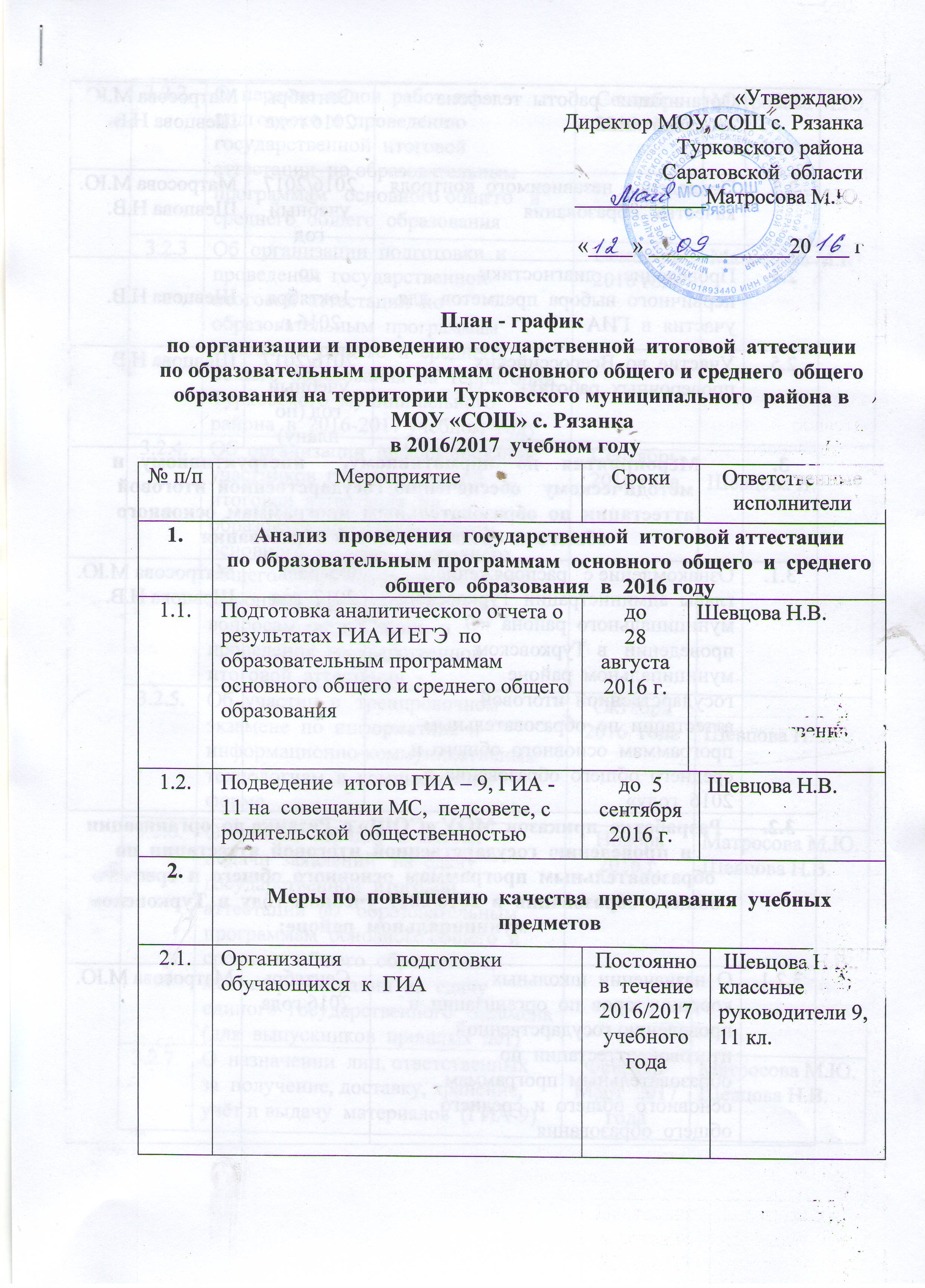 2.2.Организация   работы  телефона  «горячей  линии»Сентябрь 2016 годаСентябрь 2016 годаСентябрь 2016 годаСентябрь 2016 годаСентябрь 2016 годаМатросова М.Ю. 
Шевцова Н.В.2.3.Проведение  независимого  контроля  качества   образования2016/2017 учебный  год2016/2017 учебный  год2016/2017 учебный  год2016/2017 учебный  год2016/2017 учебный  годМатросова М.Ю. Шевцова Н.В.
2.4.Проведение     диагностики  первичного  выбора  предметов  для  участия  в  ГИАдо  1октября 2016 г.до  1октября 2016 г.до  1октября 2016 г.до  1октября 2016 г.до  1октября 2016 г.
Шевцова Н.В.2.5.Участие  во  Всероссийских  проверочных  работах2016/2017  учебный  год (по  плану)   2016/2017  учебный  год (по  плану)   2016/2017  учебный  год (по  плану)   2016/2017  учебный  год (по  плану)   2016/2017  учебный  год (по  плану)   Шевцова Н.В.3.Мероприятия    по    нормативному,       инструктивному   и  методическому    обеспечению  государственной  итоговой  аттестации  по  образовательным  программам  основного  общего  и  среднего  общего  образованияМероприятия    по    нормативному,       инструктивному   и  методическому    обеспечению  государственной  итоговой  аттестации  по  образовательным  программам  основного  общего  и  среднего  общего  образованияМероприятия    по    нормативному,       инструктивному   и  методическому    обеспечению  государственной  итоговой  аттестации  по  образовательным  программам  основного  общего  и  среднего  общего  образованияМероприятия    по    нормативному,       инструктивному   и  методическому    обеспечению  государственной  итоговой  аттестации  по  образовательным  программам  основного  общего  и  среднего  общего  образованияМероприятия    по    нормативному,       инструктивному   и  методическому    обеспечению  государственной  итоговой  аттестации  по  образовательным  программам  основного  общего  и  среднего  общего  образованияМероприятия    по    нормативному,       инструктивному   и  методическому    обеспечению  государственной  итоговой  аттестации  по  образовательным  программам  основного  общего  и  среднего  общего  образованияМероприятия    по    нормативному,       инструктивному   и  методическому    обеспечению  государственной  итоговой  аттестации  по  образовательным  программам  основного  общего  и  среднего  общего  образования3.1.Ознакомление с   распоряжением  главы  администрации  Турковского  муниципального  района  «О  проведении   в  Турковском  муниципальном  районе  государственной  итоговой  аттестации  по  образовательным  программам  основного  общего  и  среднего  общего  образования  в  2016  году»Ознакомление с   распоряжением  главы  администрации  Турковского  муниципального  района  «О  проведении   в  Турковском  муниципальном  районе  государственной  итоговой  аттестации  по  образовательным  программам  основного  общего  и  среднего  общего  образования  в  2016  году»Ознакомление с   распоряжением  главы  администрации  Турковского  муниципального  района  «О  проведении   в  Турковском  муниципальном  районе  государственной  итоговой  аттестации  по  образовательным  программам  основного  общего  и  среднего  общего  образования  в  2016  году»Февраль  2017  годФевраль  2017  годФевраль  2017  годМатросова М.Ю. 
Шевцова Н.В.3.2.Разработка  приказов  МОУ «СОШ» с. Рязанка по  организации  и  проведению  государственной  итоговой  аттестации  по  образовательным  программам  основного  общего  и  среднего  общего  образования  в  2016/2017  учебном  году  в  Турковском  муниципальном  районе:Разработка  приказов  МОУ «СОШ» с. Рязанка по  организации  и  проведению  государственной  итоговой  аттестации  по  образовательным  программам  основного  общего  и  среднего  общего  образования  в  2016/2017  учебном  году  в  Турковском  муниципальном  районе:Разработка  приказов  МОУ «СОШ» с. Рязанка по  организации  и  проведению  государственной  итоговой  аттестации  по  образовательным  программам  основного  общего  и  среднего  общего  образования  в  2016/2017  учебном  году  в  Турковском  муниципальном  районе:Разработка  приказов  МОУ «СОШ» с. Рязанка по  организации  и  проведению  государственной  итоговой  аттестации  по  образовательным  программам  основного  общего  и  среднего  общего  образования  в  2016/2017  учебном  году  в  Турковском  муниципальном  районе:Разработка  приказов  МОУ «СОШ» с. Рязанка по  организации  и  проведению  государственной  итоговой  аттестации  по  образовательным  программам  основного  общего  и  среднего  общего  образования  в  2016/2017  учебном  году  в  Турковском  муниципальном  районе:Разработка  приказов  МОУ «СОШ» с. Рязанка по  организации  и  проведению  государственной  итоговой  аттестации  по  образовательным  программам  основного  общего  и  среднего  общего  образования  в  2016/2017  учебном  году  в  Турковском  муниципальном  районе:Разработка  приказов  МОУ «СОШ» с. Рязанка по  организации  и  проведению  государственной  итоговой  аттестации  по  образовательным  программам  основного  общего  и  среднего  общего  образования  в  2016/2017  учебном  году  в  Турковском  муниципальном  районе:3.2.1.О  назначении  школьных    координаторов  по  организации  и  проведению государственной  итоговой  аттестации  по  образовательным  программам  основного  общего  и  среднего  общего  образованияСентябрь 2016 годаСентябрь 2016 годаСентябрь 2016 годаСентябрь 2016 годаСентябрь 2016 годаМатросова М.Ю. 
3.2.2.О  перечне  видов  работ  по  подготовке  и  проведению государственной  итоговой аттестации  по образовательным  программам   основного общего   и среднего  общего  образования Сентябрь 2016 годаСентябрь 2016 годаСентябрь 2016 годаСентябрь 2016 годаСентябрь 2016 годаМатросова М.Ю. 
3.2.3Об  организации  подготовки  и  проведения  государственной  итоговой  аттестации  по  образовательным  программам  основного  общего  и  среднего  общего  образования  на  территории  Турковского  муниципального  района  в  2016-2017 учебном  годуСентябрь 2016 годаСентябрь 2016 годаСентябрь 2016 годаСентябрь 2016 годаСентябрь 2016 годаМатросова М.Ю. 
3.2.4.Об  организации  информирования  участников  государственной  итоговой  аттестации  по   образовательным  программам  основного  общего    и  среднего общего образования их  родителей     (законных  представителей) по  вопросам  организации   и  проведения  государственной  итоговой  аттестацииСентябрь 2016 годаСентябрь 2016 годаСентябрь 2016 годаСентябрь 2016 годаСентябрь 2016 года
Шевцова Н.В.3.2.5.Об  участии  в   тренировочном  экзамене  по  информатике  и   информационно-коммуникативным  технологиям  в  компьютерной  формеОктябрь  2016  годаОктябрь  2016  годаОктябрь  2016  годаОктябрь  2016  годаОктябрь  2016  года
Шевцова Н.В.3.2.6.О  сроках,  порядке  и  местах  подачи  заявлений   на  сдачу государственной  итоговой  аттестации  по   образовательным  программам  основного общего  и  среднего  общего  образования,  местах  регистрации  на  сдачу  единого  государственного   экзамена (для  выпускников  прошлых  лет) Ноябрь 2016 г.Ноябрь 2016 г.Ноябрь 2016 г.Ноябрь 2016 г.Ноябрь 2016 г.Матросова М.Ю. 
Шевцова Н.В.3.2.7.О  назначении  лиц, ответственных  за  получение, доставку, хранение, учёт и выдачу  материалов  (ГИА-9)Февраль-Март  2017  годаФевраль-Март  2017  годаФевраль-Март  2017  годаФевраль-Март  2017  годаФевраль-Март  2017  годаМатросова М.Ю. 
Шевцова Н.В.3.2.8.О проведении      репетиционных  экзаменов для обучающихся освоивших основные общеобразовательные программы основного общего образования  Март 2017 г.Март 2017 г.Март 2017 г.Март 2017 г.Март 2017 г.Матросова М.Ю. 
Шевцова Н.В.3.2.9.Об  обеспечении    информационной  безопасности  при  проведении  государственной  итоговой   аттестации  по  образовательным  программам  основного  общего  и  среднего  общего  образованияМарт 2017 годаМарт 2017 годаМарт 2017 годаМарт 2017 годаМарт 2017 годаМатросова М.Ю. 
Шевцова Н.В.3.2.10.Об информировании  сроков, мест и порядка подачи и рассмотрения апелляцийАпрель 2017 г.Апрель 2017 г.Апрель 2017 г.Апрель 2017 г.Апрель 2017 г.Матросова М.Ю. 
Шевцова Н.В.3.2.11.О порядке окончания 2016/2017 учебного года и проведения государственной итоговой аттестации обучающихся 9, 11 классов Май2017 годаМай2017 годаМай2017 годаМай2017 годаМай2017 года Матросова М.Ю. 
Шевцова Н.В.3.3.Подготовка информационных писем по организации и проведению государственной  итоговой аттестации и единого государственного экзамена в 2016 году в Турковском районе:Подготовка информационных писем по организации и проведению государственной  итоговой аттестации и единого государственного экзамена в 2016 году в Турковском районе:Подготовка информационных писем по организации и проведению государственной  итоговой аттестации и единого государственного экзамена в 2016 году в Турковском районе:Подготовка информационных писем по организации и проведению государственной  итоговой аттестации и единого государственного экзамена в 2016 году в Турковском районе:Подготовка информационных писем по организации и проведению государственной  итоговой аттестации и единого государственного экзамена в 2016 году в Турковском районе:Подготовка информационных писем по организации и проведению государственной  итоговой аттестации и единого государственного экзамена в 2016 году в Турковском районе:Подготовка информационных писем по организации и проведению государственной  итоговой аттестации и единого государственного экзамена в 2016 году в Турковском районе:3.3.1.О работе телефонов «горячей линии»Сентябрь 2016 г.Сентябрь 2016 г.Сентябрь 2016 г.Сентябрь 2016 г.Шевцова Н.В.Шевцова Н.В.3.3.2.Об использовании в 2016/2017 учебном году нормативных документов и методических рекомендаций при подготовке и проведении государственной итоговой  аттестации, единого государственного экзаменаоктябрь 2016 г.октябрь 2016 г.октябрь 2016 г.октябрь 2016 г.Шевцова Н.В.Шевцова Н.В.3.3.3.Инструктивно-методическое обеспечение организации и проведения государственной итоговой аттестации и единого государственного экзамена в 2017 году в Турковском районе:Инструктивно-методическое обеспечение организации и проведения государственной итоговой аттестации и единого государственного экзамена в 2017 году в Турковском районе:Инструктивно-методическое обеспечение организации и проведения государственной итоговой аттестации и единого государственного экзамена в 2017 году в Турковском районе:Инструктивно-методическое обеспечение организации и проведения государственной итоговой аттестации и единого государственного экзамена в 2017 году в Турковском районе:Инструктивно-методическое обеспечение организации и проведения государственной итоговой аттестации и единого государственного экзамена в 2017 году в Турковском районе:Инструктивно-методическое обеспечение организации и проведения государственной итоговой аттестации и единого государственного экзамена в 2017 году в Турковском районе:Инструктивно-методическое обеспечение организации и проведения государственной итоговой аттестации и единого государственного экзамена в 2017 году в Турковском районе:3.3.4.Участие в   семинаре-совещании для школьных координаторов по организации и проведению государственной  итоговой  аттестации обучающихся, единого государственного экзамена в 2016/2017 учебном годуне реже 1 раза в два месяцане реже 1 раза в два месяцане реже 1 раза в два месяцане реже 1 раза в два месяцаШевцова Н.В.Шевцова Н.В.3.3.5.Распределение видов работ по подготовке и проведению государственной  итоговой  аттестации обучающихся, освоивших основные общеобразовательные программы основного общего образования или среднего  общего образования, единого государственного экзаменаОктябрь 2016 г.Октябрь 2016 г.Октябрь 2016 г.Октябрь 2016 г.Матросова М.Ю.Матросова М.Ю.3.3.6.Доведение    до  педагогов инструктивно-методических материалов по подготовке и проведению государственной  итоговой аттестации обучающихся, освоивших основные общеобразовательные программы основного общего  и среднего  общего  образованияВ течение учебного года, по  мере  поступления В течение учебного года, по  мере  поступления В течение учебного года, по  мере  поступления В течение учебного года, по  мере  поступления Матросова М.Ю.Шевцова Н.В.Матросова М.Ю.Шевцова Н.В.3.3.7.Организация   информирования   участников государственной итоговой  аттестации - обучающихся, освоивших основные  общеобразовательные программы основного общего образования и среднее  общего  образования со справочными и инструктивно- методическим материаломВ течение учебного года, по  мере  поступления. В течение учебного года, по  мере  поступления. В течение учебного года, по  мере  поступления. В течение учебного года, по  мере  поступления. Шевцова Н.В.Шевцова Н.В.4.Мероприятия по организационному обеспечению проведения государственной  итоговой  аттестации  по  образовательным  программам  основного  общего  и  среднего  общего  образованияМероприятия по организационному обеспечению проведения государственной  итоговой  аттестации  по  образовательным  программам  основного  общего  и  среднего  общего  образованияМероприятия по организационному обеспечению проведения государственной  итоговой  аттестации  по  образовательным  программам  основного  общего  и  среднего  общего  образованияМероприятия по организационному обеспечению проведения государственной  итоговой  аттестации  по  образовательным  программам  основного  общего  и  среднего  общего  образованияМероприятия по организационному обеспечению проведения государственной  итоговой  аттестации  по  образовательным  программам  основного  общего  и  среднего  общего  образованияМероприятия по организационному обеспечению проведения государственной  итоговой  аттестации  по  образовательным  программам  основного  общего  и  среднего  общего  образованияМероприятия по организационному обеспечению проведения государственной  итоговой  аттестации  по  образовательным  программам  основного  общего  и  среднего  общего  образования4.1Участие в организации  и проведении тренировочного экзамена по информатике и ИКТ в компьютерной формеоктябрь-ноябрь 2016октябрь-ноябрь 2016октябрь-ноябрь 2016октябрь-ноябрь 2016Шевцова Н.В.
Шевцова Н.В.
4.2Формирование электронных баз данных обучающихся 9 и 11 (12) классов в течение учебного годав течение учебного годав течение учебного годав течение учебного годаШевцова Н.В.Шевцова Н.В.4.3Формирование полного списка лиц, имеющих право на создание особых условий при проведении государственной итоговой аттестацииНоябрь 2016 годаНоябрь 2016 годаНоябрь 2016 годаНоябрь 2016 годаШевцова Н.В.Шевцова Н.В.4.4Проведение по утвержденному расписанию итогового сочинения (изложения)Декабрь 2016Февраль, Апрель 2017 гг.Декабрь 2016Февраль, Апрель 2017 гг.Декабрь 2016Февраль, Апрель 2017 гг.Декабрь 2016Февраль, Апрель 2017 гг.Шевцова Н.В.Шевцова Н.В.4.5Формирование банка данных на выпускников 9 классов по профильным предметамоктябрь-ноябрь 2016октябрь-ноябрь 2016октябрь-ноябрь 2016октябрь-ноябрь 2016Шевцова Н.В.
Шевцова Н.В.
4.6Определение транспортных схем доставки:выпускников 11 классов  и обучающихся 9 классов в ППЭМарт 2017 годаМарт 2017 годаМарт 2017 годаМарт 2017 годаМатросова М.Ю.Матросова М.Ю.4.7Проведение по утверждённому расписанию государственной итоговой аттестации, единого государственного экзамена Май- Июль2017 годаМай- Июль2017 годаМай- Июль2017 годаМай- Июль2017 годаМатросова М.Ю.
Шевцова Н.В.Матросова М.Ю.
Шевцова Н.В.4.8Ознакомление участников ЕГЭ с листами информированияМай2017 годаМай2017 годаМай2017 годаМай2017 годаШевцова Н.В.Шевцова Н.В.4.9Подготовка отчетов по государственной  итоговой   аттестации Июнь 2017 годаИюнь 2017 годаИюнь 2017 годаИюнь 2017 годаШевцова Н.В.Шевцова Н.В.4.10Подготовка анализа и методических рекомендаций по каждому предмету по результатам государственной итоговой аттестации обучающихся Июнь 2017 годаИюнь 2017 годаИюнь 2017 годаИюнь 2017 годаШевцова Н.В.Шевцова Н.В.5.Мероприятия по организации подготовки, переподготовки и повышения квалификации лиц, привлекаемых к организации и проведению государственной итоговой аттестации по образовательным программам основного общего и среднего общего образованияМероприятия по организации подготовки, переподготовки и повышения квалификации лиц, привлекаемых к организации и проведению государственной итоговой аттестации по образовательным программам основного общего и среднего общего образованияМероприятия по организации подготовки, переподготовки и повышения квалификации лиц, привлекаемых к организации и проведению государственной итоговой аттестации по образовательным программам основного общего и среднего общего образованияМероприятия по организации подготовки, переподготовки и повышения квалификации лиц, привлекаемых к организации и проведению государственной итоговой аттестации по образовательным программам основного общего и среднего общего образованияМероприятия по организации подготовки, переподготовки и повышения квалификации лиц, привлекаемых к организации и проведению государственной итоговой аттестации по образовательным программам основного общего и среднего общего образованияМероприятия по организации подготовки, переподготовки и повышения квалификации лиц, привлекаемых к организации и проведению государственной итоговой аттестации по образовательным программам основного общего и среднего общего образованияМероприятия по организации подготовки, переподготовки и повышения квалификации лиц, привлекаемых к организации и проведению государственной итоговой аттестации по образовательным программам основного общего и среднего общего образования5.1.Участие в муниципальных совещаниях, научно-методических конференциях, обучающих семинарах по вопросам организации и проведения государственной итоговой аттестации, единого государственного экзаменав течение 2016/2017 учебного годав течение 2016/2017 учебного годав течение 2016/2017 учебного годав течение 2016/2017 учебного годаМатросова М.Ю. Шевцова Н.В.Матросова М.Ю. Шевцова Н.В.5.2.Консультации различных категорий участников государственной итоговой аттестации, единого государственного экзаменав течение годав течение годав течение годав течение годаМатросова М.Ю. Шевцова Н.В.Матросова М.Ю. Шевцова Н.В.6.Мероприятия по обеспечению информирования общественности и участников государственной итоговой аттестации по образовательным программам основного общего и среднего общего образованияМероприятия по обеспечению информирования общественности и участников государственной итоговой аттестации по образовательным программам основного общего и среднего общего образованияМероприятия по обеспечению информирования общественности и участников государственной итоговой аттестации по образовательным программам основного общего и среднего общего образованияМероприятия по обеспечению информирования общественности и участников государственной итоговой аттестации по образовательным программам основного общего и среднего общего образованияМероприятия по обеспечению информирования общественности и участников государственной итоговой аттестации по образовательным программам основного общего и среднего общего образованияМероприятия по обеспечению информирования общественности и участников государственной итоговой аттестации по образовательным программам основного общего и среднего общего образованияМероприятия по обеспечению информирования общественности и участников государственной итоговой аттестации по образовательным программам основного общего и среднего общего образования6.1.Информационное наполнение Интернет-сайта   по вопросам организации и проведения государственной итоговой аттестации, единого государственного экзаменав течение годав течение годав течение годав течение годаНиколаева Л.А.Николаева Л.А.6.2.Участие в Интернет-конференциях по вопросам организации и проведения государственной итоговой аттестации, единого государственного экзаменав течение годав течение годав течение годав течение годаМатросова М.Ю. Шевцова Н.В.Матросова М.Ю. Шевцова Н.В.6.3.Подготовка публикаций в СМИ  Турковского района – газете «Пульс»в течение годав течение годав течение годав течение года6.4.Проведение родительских собраний, педагогических советов, МС, ШМО, классных часов по вопросам подготовки и проведения государственной итоговой аттестации, единого государственного экзаменав течение годав течение годав течение годав течение годаМатросова М.Ю. Шевцова Н.В.Матросова М.Ю. Шевцова Н.В.6.5.Организация консультационной поддержки участников государственной итоговой аттестации, единого государственного экзаменав течение годав течение годав течение годав течение годаМатросова М.Ю. Шевцова Н.В.Матросова М.Ю. Шевцова Н.В.7.Мероприятия по обеспечению мониторинга проведения государственной итоговой аттестации по образовательным программам основного общего и среднего общего образованияМероприятия по обеспечению мониторинга проведения государственной итоговой аттестации по образовательным программам основного общего и среднего общего образованияМероприятия по обеспечению мониторинга проведения государственной итоговой аттестации по образовательным программам основного общего и среднего общего образованияМероприятия по обеспечению мониторинга проведения государственной итоговой аттестации по образовательным программам основного общего и среднего общего образованияМероприятия по обеспечению мониторинга проведения государственной итоговой аттестации по образовательным программам основного общего и среднего общего образованияМероприятия по обеспечению мониторинга проведения государственной итоговой аттестации по образовательным программам основного общего и среднего общего образованияМероприятия по обеспечению мониторинга проведения государственной итоговой аттестации по образовательным программам основного общего и среднего общего образования7.1.Анкетирование  и проведение диагностики готовности к  государственной итоговой аттестации всех категорий участников образовательного процессаАнкетирование  и проведение диагностики готовности к  государственной итоговой аттестации всех категорий участников образовательного процессав течение года в течение года Классные руководителиКлассные руководителиКлассные руководители7.2.Проведение мониторинга государственной итоговой аттестации  в 2016 году сбор и обработка результатов мониторингаПроведение мониторинга государственной итоговой аттестации  в 2016 году сбор и обработка результатов мониторингаИюнь 2017 годаИюнь 2017 годаМатросова М.Ю. Шевцова Н.В.Матросова М.Ю. Шевцова Н.В.Матросова М.Ю. Шевцова Н.В.7.3.Проведение  мониторинга качества знаний обучающихся 4, 9, 11 (12) классов Проведение  мониторинга качества знаний обучающихся 4, 9, 11 (12) классов в течение учебного годав течение учебного годаШевцова Н.В.Шевцова Н.В.Шевцова Н.В.8.Финансовое обеспечение ГИА-9 и ГИА-11Финансовое обеспечение ГИА-9 и ГИА-11Финансовое обеспечение ГИА-9 и ГИА-11Финансовое обеспечение ГИА-9 и ГИА-11Финансовое обеспечение ГИА-9 и ГИА-11Финансовое обеспечение ГИА-9 и ГИА-11Финансовое обеспечение ГИА-9 и ГИА-118.1.Составление сметы расходов на организацию и проведение государственной итоговой аттестации, единого государственного экзамена в 2017 годуАпрель 2017 годаАпрель 2017 годаАпрель 2017 годаАпрель 2017 года